伐採及び伐採後の造林の届出書（個人）令和　年　月　日　　白老町長　様住　所届出人  氏名               　   　　　次のとおり森林の立木を伐採したいので、森林法第10条の８第１項の規定により届け出ます。　本伐採は届出者である　　　　　　　　　が所有する立木を伐採するものです。１　森林の所在場所 ２　伐採及び伐採後造林の計画別添の伐採計画書及び造林計画書のとおり３　備考注意事項１　伐採する森林の所在する市町村ごとに提出すること。２　伐採する者と伐採後の造林をする者とが異なり、これらの者が共同して提出する場合にあつては、当該伐採する者と当該伐採後の造林をする者が、伐採及び伐採後の造林の計画をそれぞれ作成した上で、連名で提出すること。３　伐採及び伐採後の造林の計画は、森林の所在場所ごとに記載することとし、面積は、小数第２位まで記載し、第３位を四捨五入すること。伐採及び伐採後の造林の届出書（連名）令和　年　月　日　　白老町長　様住　所届出人  氏名住　所届出人  氏名　次のとおり森林の立木を伐採したいので、森林法第10条の８第１項の規定により届け出ます。　本伐採は届出者のうち　　　　　　　　　が所有する立木を伐採するものです。１　森林の所在場所 ２　伐採及び伐採後造林の計画別添の伐採計画書及び造林計画書のとおり３　備考注意事項１　伐採する森林の所在する市町村ごとに提出すること。２　伐採する者と伐採後の造林をする者とが異なり、これらの者が共同して提出する場合にあつては、当該伐採する者と当該伐採後の造林をする者が、伐採及び伐採後の造林の計画をそれぞれ作成した上で、連名で提出すること。３　伐採及び伐採後の造林の計画は、森林の所在場所ごとに記載することとし、面積は、小数第２位まで記載し、第３位を四捨五入すること。（別添）伐 採 計 画 書伐採する者の住所　　　　　　　　　　　　　氏名　　　　　　　　　　　　　１　伐採の計画 ２　備考注意事項１　伐採率欄には、立木材積による伐採率を記載すること。２　樹種は、すぎ、ひのき、まつ（あかまつ及びくろまつをいう。）、からまつ、えぞまつ、とどまつ、その他の針葉樹、ぶな、くぬぎ及びその他の広葉樹の別に区分して記載すること。３　伐採齢欄には、伐採する森林が異齢林の場合においては、伐採する立木のうち最も多いものの年齢を記載し、最も年齢の低いものの年齢と最も年齢の高いものの年齢とを「（○～○）」のように記載すること。４　伐採の期間が１年を超える場合においては、年次別に記載すること。.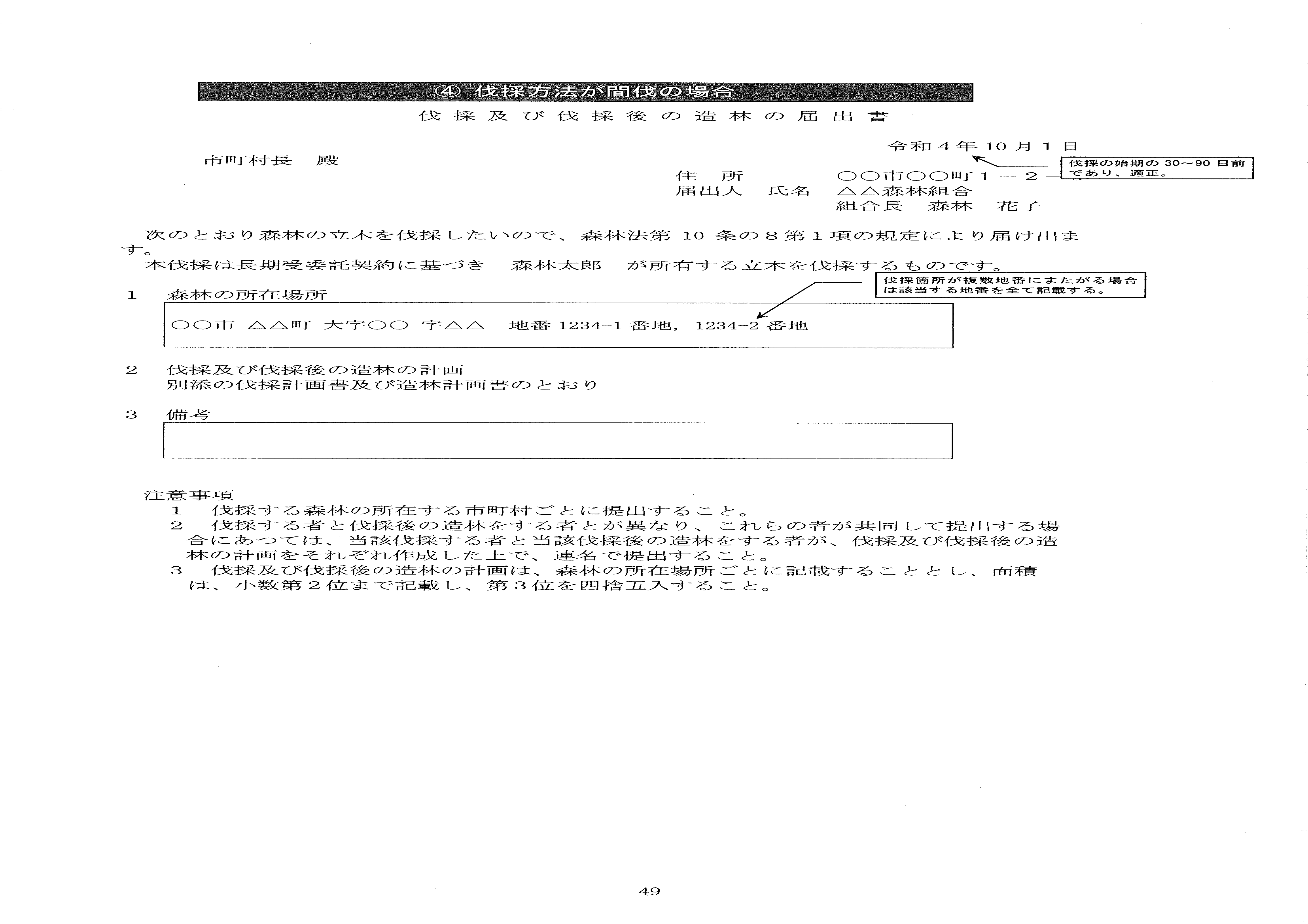 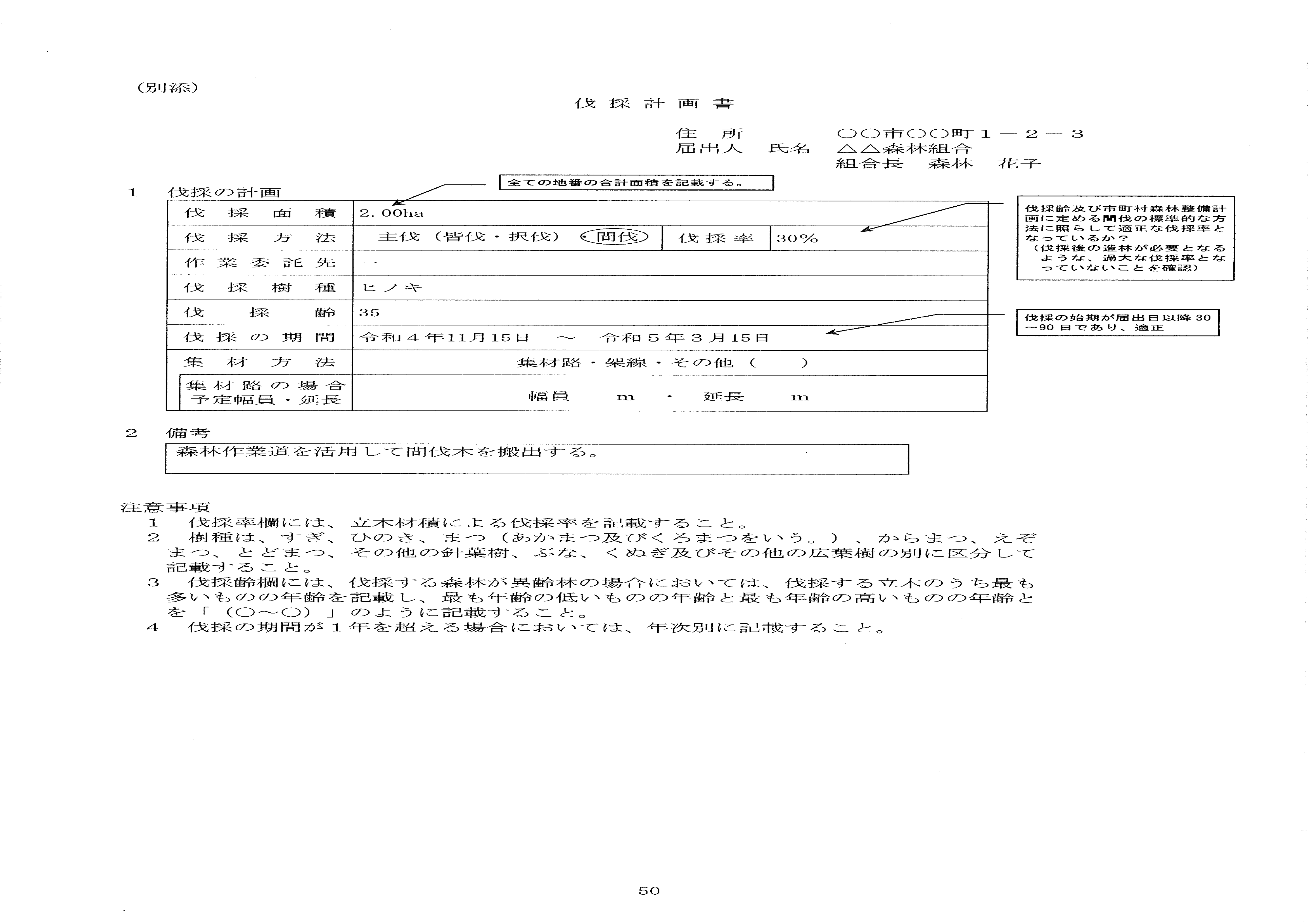 白老郡白老町　字　　　　　　地番白老郡白老町　字　　　　　　地番伐採面積伐採面積ha（うち人工林　　    ha、天然林　　    ha）ha（うち人工林　　    ha、天然林　　    ha）ha（うち人工林　　    ha、天然林　　    ha）伐採方法伐採方法主伐（皆伐・択伐）・間伐伐採率％作業実施者(委託先)作業実施者(委託先)伐採樹種伐採樹種伐採齢伐採齢伐採の期間伐採の期間集材方法集材方法集材路・架線・その他（　　）集材路・架線・その他（　　）集材路・架線・その他（　　）集材路の場合予定幅員・延長幅員　　ｍ　・　延長　　ｍ幅員　　ｍ　・　延長　　ｍ幅員　　ｍ　・　延長　　ｍ